 Проведению единого родительского дня в подготовительной группеКВЕСТ – игра «Достопримечательности нашего села»Цель: Обогащать представления детей о малой родине, поддерживать любознательность по отношению к родному краю.Задачи:  1.Формировать интерес детей к населенному пункту, в котором  они живут.2 Вызвать чувство удивления, восхищения, гордость за свою малую Родину. 3. Развивать познавательный интерес, творческие способности детей. В игре приняло участие 29 человек; 15 детей, 12 родителей. 2 воспитателя.В ходе игры  родители взяли на себя роль ведущих,   приняли участие в организации, в разработке сценария, в изготовлении атрибутов для игры,  а затем  самостоятельно провели  квест-игру    с детьми. Ведущий игры Анатолий Борисович пригласил детей   в увлекательное путешествие, разделил детей  на две команды,   капитанами назначил воспитателей группы: Галину Ивановну и Надежду Васильевну, выдал командам маршрутные листы, и дети отправились вместе с воспитателями в увлекательное путешествие по  достопримечательностям села, а по-другому -  по   станциям: экологическая, математическая, архитектурная,  станция художников, и грамотеев.  На каждой станции  детей ждали  интересные задания. На экологической станции детей поджидала Елена Александровна, она была в роли эколога, детям было  дано задание: найти и   назвать животных живущих в лесах нашего края, угадать, чем питаются медведь, лиса, заяц…  На архитектурной станции путешественников встретили Людмила Аркадьевна и Ксения Петровна они попросили  детей  назвать  архитектурные здания села, а затем  поработать  с чертежам и схемам, чтоб построить детский сад.  Екатерина Павловна и Светлана Александровна  на  математической  станции предложили детям поработать с интерактивной доской, детям нужно было угадать сказку, героев этой сказки, и соотнести их с цифрами.  На каждой   станции детям ставили отметку, справились ли они с заданием и давали частичку  пазла. Станция «Грамотеев», была, наверное, для детей самая трудная. Елена Владимировна и Анатолий Борисович предложили выполнить  задание под №1  разложить книги: где детские, а где взрослые. Задание под №2 быстро собери  картинку и составь  слова из букв (школа, детский сад).На станции художников детей ждала Ирина Павловна  в роли  художника, она  попросила  назвать достопримечательности села, а затем  нарисовать их.   Вместе с отметкой в маршрутном листе и частичкой пазла детям была подарена картина нарисованная ими.  Игра прошла в теплой, дружеской  атмосфере. Во время всего увлекательного  путешествия велась съемка, фотокорреспондентами работали Людмила Александровна и Елена Николаевна.  В ходе увлекательного путешествия поставленная цель и задачи квест-игры «Достопримечательности нашего села» были решены.  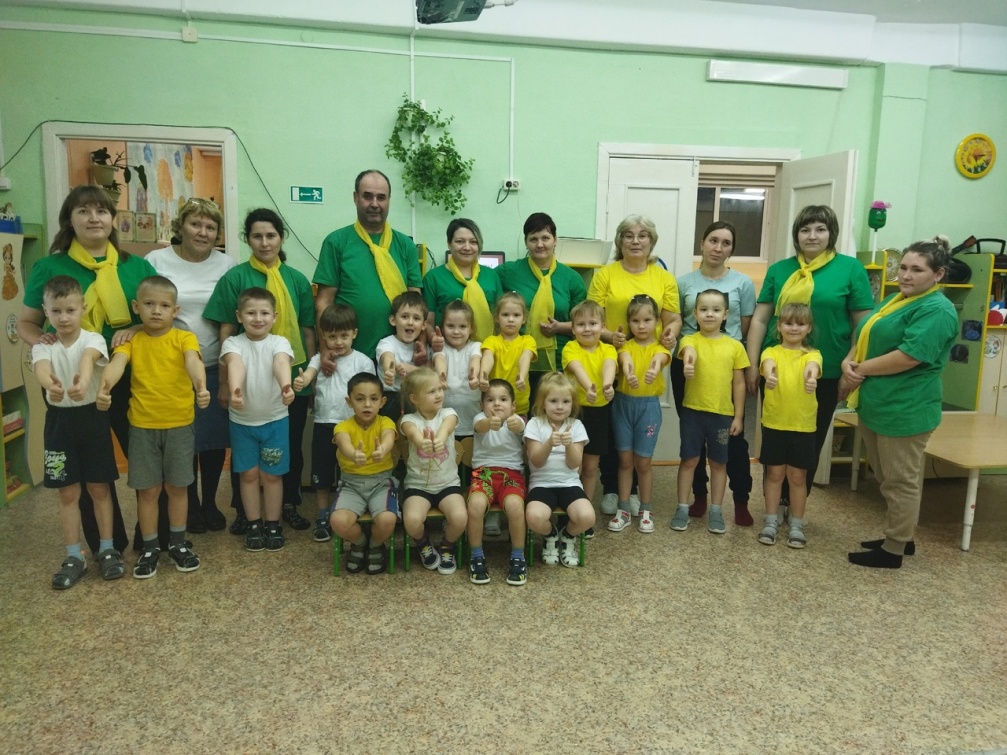 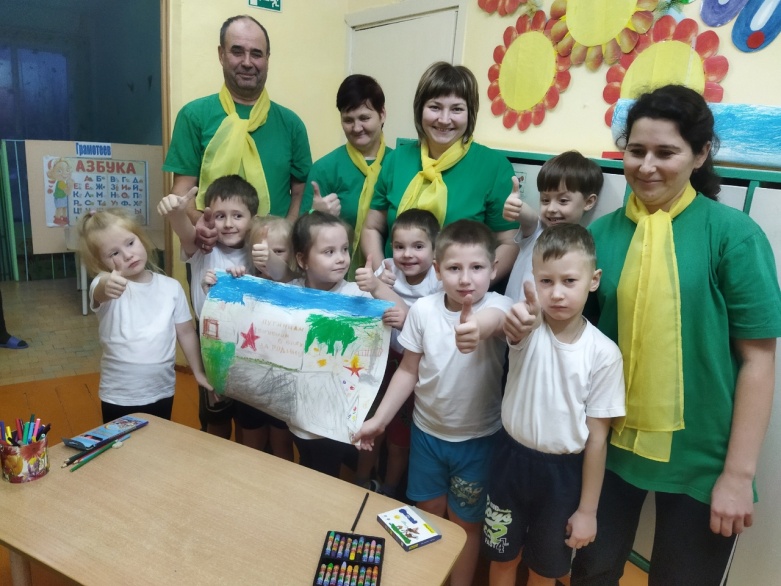 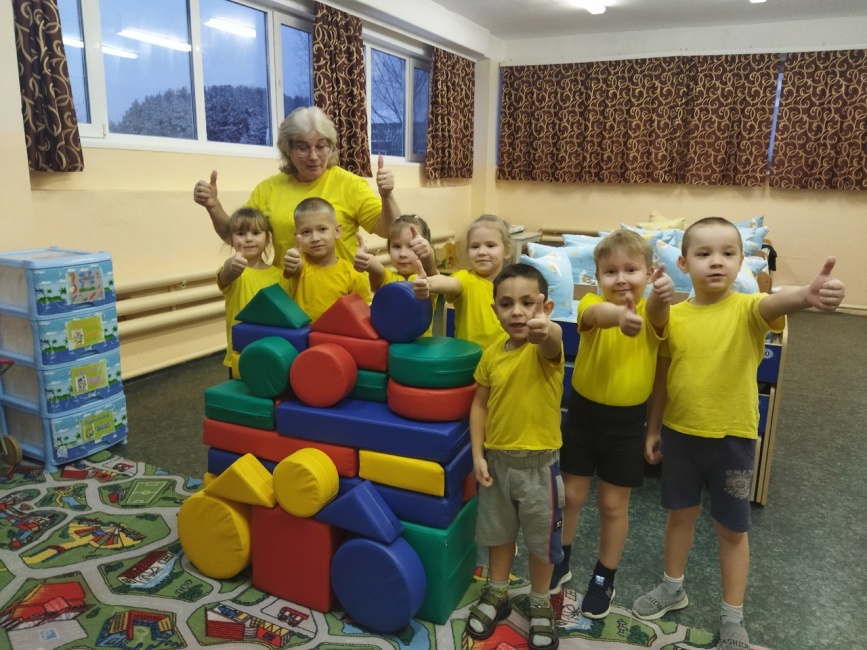 